Malene TestTestgatan 45, 50000 Uppsala - E-post malene@test.com - Mobil 1425 1525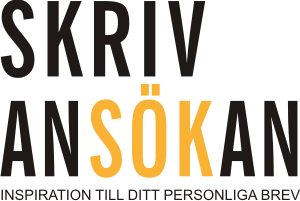 Allt till BarnAtt.: Butikschef Frederikke KristiansenJag är ett bra val som ert framtida butiksbiträde eftersom jag, med min erfarenhet inom försäljning och service samt inköp åt egna barn, är i den bästa positionen till att vägleda och betjäna kunder.Mina fyra års erfarenhet som försäljningsassistent hos Mode och Kvinnor har visat att jag är bra på att bedöma kundernas smakriktningar och ekonomiska förutsättningar. Jag är utåtriktad, serviceinriktad och min positiva inställning till kunder skapar förtroende och relationer som främjar viljan att köpa.I samband med försäljning i er specialinriktade butik, kan jag som mamma sända rätt signaler i samband med att jag vägleder kunderna kring deras inköp. Ett bra lagarbete med kollegor som även får fortsätta utanför arbetet, är en del av motivationen för att skapa resultat åt verksamheten och tillfredsställa kunderna. Jag är alltid på plats, gillar nya utmaningar och hjälper alltid andra när det är möjligt.Hoppas att min ansökan leder till ett samtal.Vänliga hälsningarMalene TestReferens: Vigga Mårtensson, MODE och KVINNOR, mobil 14 11 14 11CV bifogat.